Name of Journal: World Journal of Clinical CasesManuscript NO: 55903Manuscript Type: CASE REPORTLeft bundle branch pacing with optimization of cardiac resynchronization treatment: A case reportZhang DH et al. Optimization of cardiac resynchronization treatmentDeng-Hong Zhang, Ming-Jian Lang, Gang Tang, Xiao-Xiao Chen, Hong-Fei LiDeng-Hong Zhang, Ming-Jian Lang, Gang Tang, Xiao-Xiao Chen, Hong-Fei Li, Department of Cardiovascular Medicine, Chengdu Fifth People's Hospital, Chengdu 611130, Sichuan Province, ChinaAuthor contributions: Zhang DH and Lang MJ performed the study, participated in collecting the data, and drafted the manuscript; Tang G and Chen XX performed the statistical analysis and participated in the study design; Li HF and Lang MJ helped in writing the manuscript; all authors read and approved the final manuscript.Corresponding author: Ming-Jian Lang, MD, Doctor, Department of cardiovascular, Chengdu Fifth People's Hospital, No. 33, Mashi Street, Wenjiang District, Chengdu 611130, Sichuan Province, China. 64518190@qq.comReceived: April 8, 2020Revised: July 20, 2020Accepted: July 30, 2020 Published online: September 26, 2020AbstractBACKGROUNDCardiac resynchronization therapy (CRT) is a well-established therapy for patients with cardiomyopathy.CASE SUMMARYThe patient underwent left bundle branch area and left ventricular (reaching the left ventricular lateral vein through the coronary sinus) pacing. The optimal CRT was performed under the right bundle branch of the patient by adjusting the optimal a-v and v-v interphases to achieve the maximal benefit of the treatment.CONCLUSIONThe patient was diagnosed with left bundle branch block and heart failure. A left bundle branch area pacemaker assisted in correcting the complete left bundle branch block. However, the shorter QRS wave shape after pacemaker implantation through the left bundle branch area indicated a complete right bundle branch block pattern. Hence, the left bundle branch area pacemaker is not always considered as the optimal treatment. The left bundle branch pacing with the optimization of cardiac resynchronization treatment may serve as a new CRT strategy.Key Words: Cardiac resynchronization therapy; Cardiomyopathy; Left bundle branch; Case reportCitation: Zhang DH, Lang MJ, Tang G, Chen XX, Li HF. Left bundle branch pacing with optimization of cardiac resynchronization treatment: A case report. World J Clin Cases 2020; 8(18): 4266-4271 URL: https://www.wjgnet.com/2307-8960/full/v8/i18/4266.htm DOI: https://dx.doi.org/10.12998/wjcc.v8.i18.4266Core Tip: The traditional cardiac resynchronization therapy (CRT) method was not employed; rather the left bundle branch region was used for pacing. Then, the coronal sinus left ventricular wire was combined with the right bundle branch to fuse the down transmission, which significantly narrowed the electrocardiogram QRS and achieved the optimal effect of CRT.INTRODUCTIONThe main treatment methods for patients with chronic heart failure include medication therapy and device therapy. Cardiac resynchronization therapy (CRT) can obviously reduce the hospitalization rate and mortality for patients with heart failure combined with complete left bundle branch block. However, nearly a third of the patients undergoing CRT with the traditional double ventricular pacing do not show any improvement. Thus, the traditional dual-chamber pacing may not be the best way for CRT. The left bundle branch pacing can work together with the coronal sinus left ventricular wire, thus making the left and right ventricles more synchronized and the QRS duration more shortened. Herein, we report a case of left bundle branch pacing with the optimization of CRT.CASE PRESENTATIONChief complaintsA 63-year-old female patient had repeated experiences of heart fatigue and shortness of breath after activities in the last 3 years. She had no symptoms of syncope, blackness, chest tightness, or chest pain.History of present illnessThe patient was admitted to the hospital due to the aggravation of heart fatigue and tightness of breath.History of past illnessThe patient had no medical history.Physical examinationThe physical examination results revealed blood pressure of 98/62 mm Hg, enlarged heart border on the left lower side, heart rate of 70 times/min, dull heart tone, and 2/6 systolic blowing murmur.Laboratory examinationsThe N-terminal pro-B-type natriuretic peptide level was 2600 pg/mL.Further diagnostic workupThe electrocardiogram (ECG) results showed sinus rhythm, complete left bundle branch block, and QRS duration of 160 ms (Figure 1). Color Doppler ultrasound revealed a left atrial diameter of 45 mm, left ventricular diastolic diameter of 73 mm, and left ventricular ejection fraction of 21%. Coronary angiography results revealed no obvious stenosis in the left and right coronary arteries.FINAL DIAGNOSISThe patient was diagnosed with dilated cardiomyopathy New York Heart Association (NYHA) cardiac function level III, and therefore CRT (model C2TR01, Medtronic, United States) was performed. TREATMENTThe left bundle branch pacing with the optimization of CRT was adopted. The left axillary vein was punctured during the surgery, and the pacemaker bag was successfully placed. This was followed by the introduction of a 10-stage electrophysiological catheter into the long sheath of the left ventricle via the coronary sinus. Coronary angiography was performed for choosing a left ventricular lateral vein as the target vessel[1]. A Medtronic 4296 left ventricular electrode was used to guide the filament along the percutaneous transluminal coronary angioplasty finger into the anterior coronary sinus. The lateral wall of the left ventricle was successfully paced (Figure 2), with a pacing threshold of 0.8 V, diaphragmatic muscle stimulation of 10 V, and application of Medtronic 3830 electrodes with C315HIS long sheath. The electrodes were placed across the tricuspid valve for about 1.5-cm interval as the implant site in the left bundle branch area. Then, the Medtronic 3830 pacing lead was screwed. Multi-body fluoroscopy was used, and the left bundle branch was paced after two to four turns of the lead screw. The ECG showed a complete left bundle branch block pattern, namely, V1 as QS type, I and AVL QRS wave of >120 ms, a notch on the top, output voltage of 1.5 V, pulse width of 0.4 ms, perception of 5.5 V, and impedance of 580 Ω. The findings indicated that the electrode was located in the right ventricular space. Further, the 3830 electrode penetrated into the interventricular septum (Figure 3). Multiple-lead QRS wave was observed, which was obviously narrowed to 120–138 ms. The pattern in lead V1 was suggestive of the presence of the right bundle branch block (Figure 4). This observation indicated that the electrode turned into the left bundle branch area of the His-Purkinje system, which was paced with an output voltage of 1.0 V, pulse width of 0.4 ms, perception of 10.0 V, and impedance of 960 Ω. The pacemaker threshold, impedance, and perception parameters were monitored repeatedly during the surgery. The orderly implanted atrial electrodes were tested, revealing good test parameters. The outer sheath of electrode C315 in the left bundle branch, the electrode connected to the right ventricular jack, and the atrial electrode connected to the atrial socket were removed, and the bag was sutured with the pacing threshold of 1.2 V, perception of 3 V, and impedance of 780 Ω [2]. The pacemaker after the surgery was programmed by adjusting atrioventricular (AV) delay and VV interphase for fusing the left bundle branch area electrode and the left ventricular electrode with the right bundle branch, and then transmitted down to achieve the narrowest QRS wave graph (Figure 5A). Compared with the initial ECG, the QRS wave showed significant narrowing (Figure 5B), and the electrode position was observed through multiple postures (Figure 6).OUTCOME AND FOLLOW-UPThe follow-up at 3 mo after the surgery showed that the patient's NYHA heart function was recovered to level II, with good pacing threshold, perceived impedance, and perceived parameters of atrial electrode, left bundle branch area electrode, and left ventricular electrode.DISCUSSIONCRT is a therapy used for treating cardiomyopathy, heart failure, and left bundle branch block[3]. The self-conscious symptoms, exercise tolerance, and quality of life of patients with heart failure can be improved by enhancing the cardiac atrioventricular, interventricular, and left ventricular movement in coordination and improving the hemodynamics. Long-term treatment can reverse left ventricular remodeling, thus significantly reducing hospitalization and mortality in patients with heart failure. About 30% of patients undergoing conventional CRT showed no response due to the following reasons: (1) Improper position of the left ventricular electrode; (2) advanced heart failure; (3) left ventricular free wall with a transmural myocardial infarction; and (4) mild ventricular dyssynchrony [4]. Vijayaraman et al. [5] achieved satisfactory clinical results, including clinical prognosis and ultrasonic findings, using His-optimized CRT. However, the stability and perception of the electrode remained poor, and the technical requirements were high, with certain risks of short- and long-term electrode dislocation[6]. Therefore, the left bundle branch pacing with the optimization of CRT may serve as a potential CRT strategy.CONCLUSIONThe left bundle branch area pacemaker assists in correcting the complete left bundle branch block partly, which then cooperates with the coronary sinus left ventricular pacing lead. By adjusting the optimal AV delay and VV interphase, the electrode in the region of the left bundle branch and the electrode in the left ventricle were fused with the right bundle branch to produce a narrower QRS. This was considered as an independent predictor of the effectiveness of treatment[7] and helped in maximizing electric resynchronization and improving the prognosis of patients with heart failure. In this study, the effect of CRT was achieved in a patient with dilated cardiomyopathy and class III NYHA cardiac function. By adjusting the AV delay to 130 ms, the QRS wave was reduced to 110 ms using the two-chamber pacing fusion technique with the right bundle branch to fuse the down transmission. The patient was followed 3 mo postoperatively. The results showed that the patient's NYHA cardiac function recovered to level II, and she had good pacing threshold, perceived impedance, and perceived parameters of atrial electrode, left bundle branch area electrode, and left ventricular electrode. The patient was followed for only a few months. Longer follow-ups are needed to observe electrode stability and clinical improvement.REFERENCES1 Cheng XL, Huang QL, Zhang J. Clinical application of percutaneous axillary vein puncture technique in the implantation of permanent pacemaker. Zhongwai Yiliao Zazhi 2017; 28: 115-117 [DOI: 10.16662/j.cnki.1674-0742.2017.28.115]2 Feng XF, Yu Y, Zhao Y, Lu QF, Li YG. Experience report of single center pacing in the region of left bundle branch via right axillary vein route. Zhonghua Xinlv Shichangxue Zazhi 2019; 23: 96-101 [DOI: 10.3760/cma.j.issn.1007-6638.2019.02.002]3 McMurray JJ, Adamopoulos S, Anker SD, Auricchio A, Böhm M, Dickstein K, Falk V, Filippatos G, Fonseca C, Gomez-Sanchez MA, Jaarsma T, Køber L, Lip GY, Maggioni AP, Parkhomenko A, Pieske BM, Popescu BA, Rønnevik PK, Rutten FH, Schwitter J, Seferovic P, Stepinska J, Trindade PT, Voors AA, Zannad F, Zeiher A; ESC Committee for Practice Guidelines. ESC Guidelines for the diagnosis and treatment of acute and chronic heart failure 2012: The Task Force for the Diagnosis and Treatment of Acute and Chronic Heart Failure 2012 of the European Society of Cardiology. Developed in collaboration with the Heart Failure Association (HFA) of the ESC. Eur Heart J 2012; 33: 1787-1847 [PMID: 22611136 DOI: 10.1093/eurheartj/ehs104]4 Matsuda n, Shichunhong. Cardiac resynchronization therapy. JPN Med 2007; 5: 36-395 Vijayaraman P, Herweg B, Ellenbogen KA, Gajek J. His-Optimized Cardiac Resynchronization Therapy to Maximize Electrical Resynchronization: A Feasibility Study. Circ Arrhythm Electrophysiol 2019; 12: e006934 [PMID: 30681348 DOI: 10.1161/circep.118.006934]6 Lustgarten DL, Calame S, Crespo EM, Calame J, Lobel R, Spector PS. Electrical resynchronization induced by direct His-bundle pacing. Heart Rhythm 2010; 7: 15-21 [PMID: 19914142 DOI: 10.1016/j.hrthm.2009.09.066]7 Lecoq G, Leclercq C, Leray E, Crocq C, Alonso C, de Place C, Mabo P, Daubert C. Clinical and electrocardiographic predictors of a positive response to cardiac resynchronization therapy in advanced heart failure. Eur Heart J 2005; 26: 1094-1100 [PMID: 15728648 DOI: 10.1093/eurheartj/ehi146]FootnotesInformed consent statement: Informed written consent was obtained from the patient for the publication of this report and any accompanying images.Conflict-of-interest statement: The authors declare no conflicts of interest.CARE Checklist (2016) statement: The authors have read the CARE Checklist (2016), and the manuscript was prepared and revised according to the CARE Checklist (2016).Open-Access: This article is an open-access article that was selected by an in-house editor and fully peer-reviewed by external reviewers. It is distributed in accordance with the Creative Commons Attribution NonCommercial (CC BY-NC 4.0) license, which permits others to distribute, remix, adapt, build upon this work non-commercially, and license their derivative works on different terms, provided the original work is properly cited and the use is non-commercial. See: http://creativecommons.org/licenses/by-nc/4.0/Manuscript source: Unsolicited manuscriptPeer-review started: April 8, 2020First decision: April 22, 2020Article in press: July 30, 2020Specialty type: Medicine, research and experimentalCountry/Territory of origin: ChinaPeer-review report’s scientific quality classificationGrade A (Excellent): 0Grade B (Very good): 0Grade C (Good): CGrade D (Fair): 0 Grade E (Poor): 0P-Reviewer: Zavras N S-Editor: Zhang L L-Editor: Wang TQ P-Editor: Xing YXFigure Legends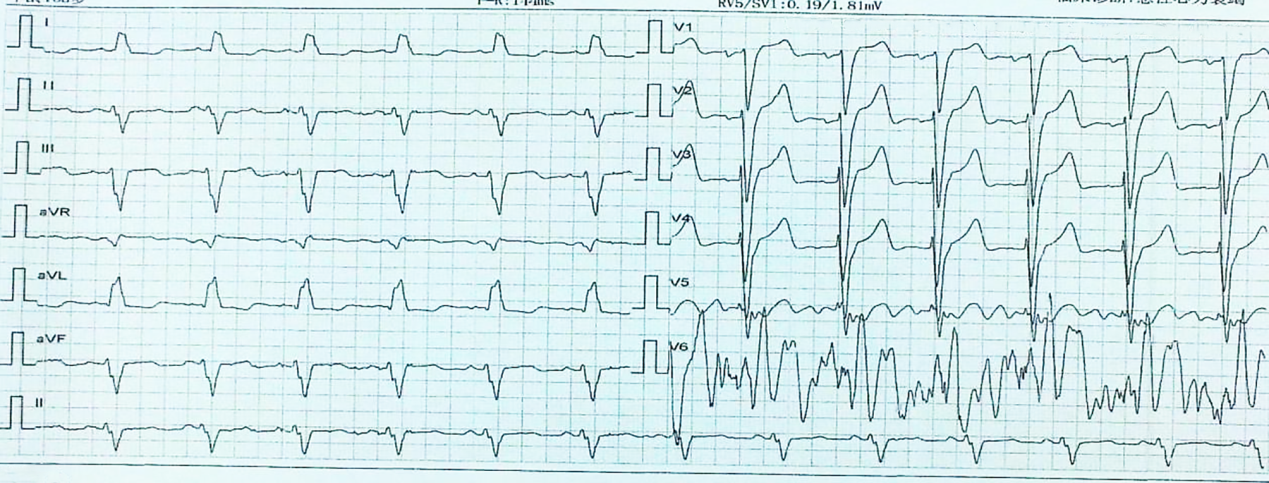 Figure 1 Preoperative basic electrocardiogram. The electrocardiogram results showed sinus rhythm, complete left bundle branch block, and QRS duration of 160 ms.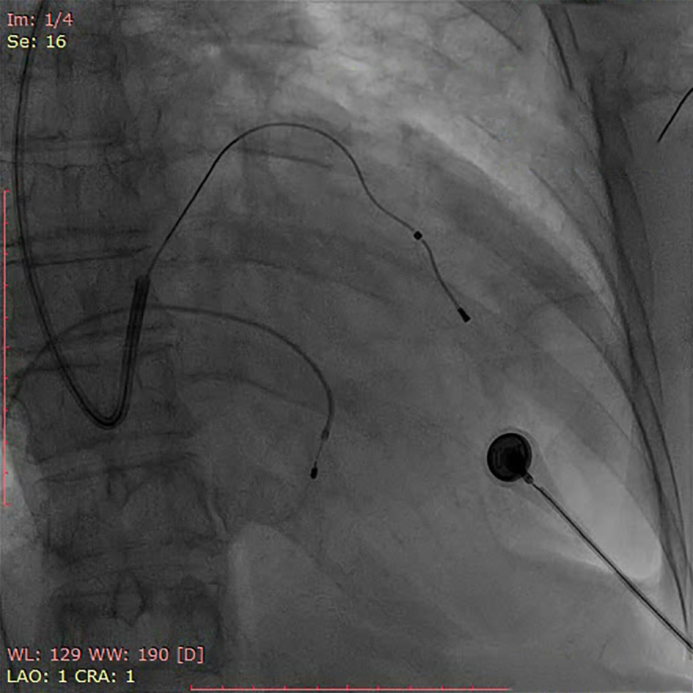 Figure 2 Electrode image. The left ventricular wire was successfully inserted into the left ventricular vein of the coronary sinus.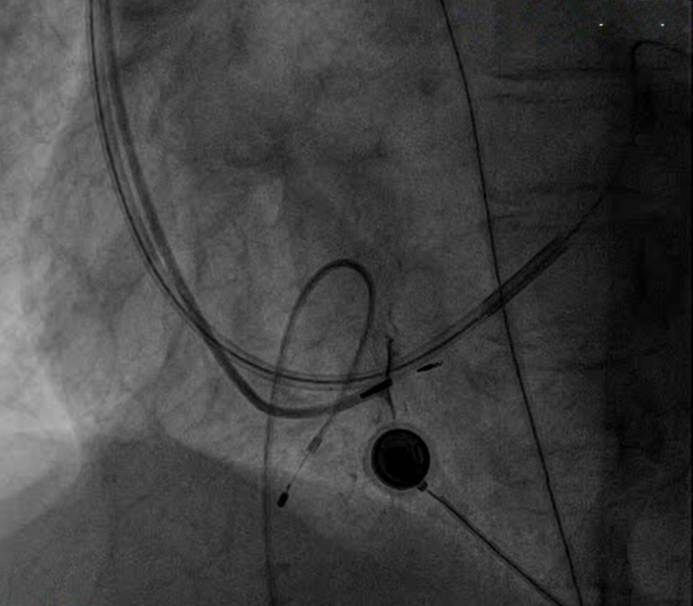 Figure 3. Electrode image. The wire was placed in the region of the left bundle branch, and the depth of the electrode could be seen. 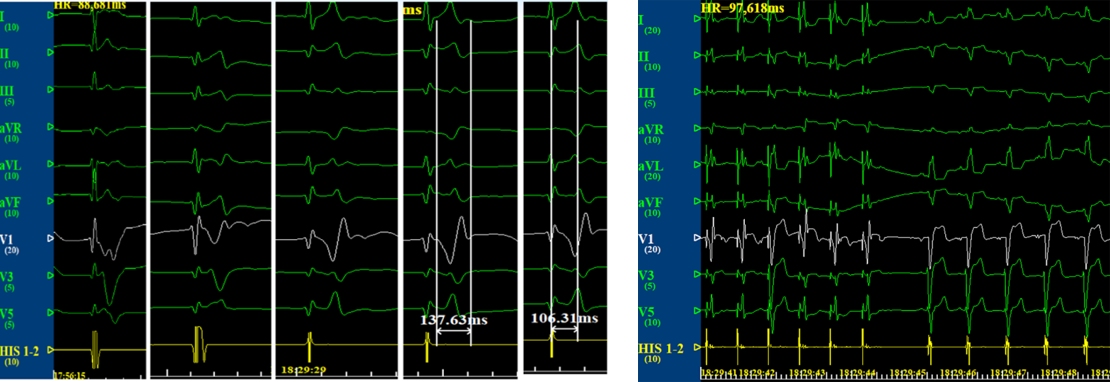 Figure 4 Electrocardiogram. Unipolar pacing of the right ventricular septum and gradual rotation of the interior septum to reach the left bundle branch region (lead V1 R wave gradually increased, and the final QRS wave width was 137 ms). Comparison of the correction of complete left bundle branch block with unipolar pacing using ECG.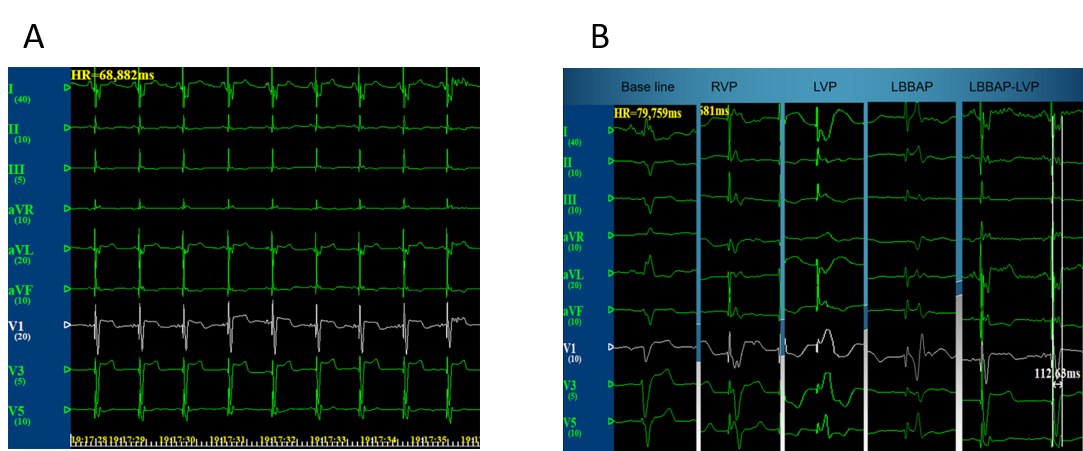 Figure 5 Electrocardiogram. A: Graph when the atrioventricular delay was adjusted to 130 ms, and the two-chamber pacemaker was fused with the right bundle branch and down transmission (QRS 110 ms); B: Left bundle branch pacing with the optimization of cardiac resynchronization.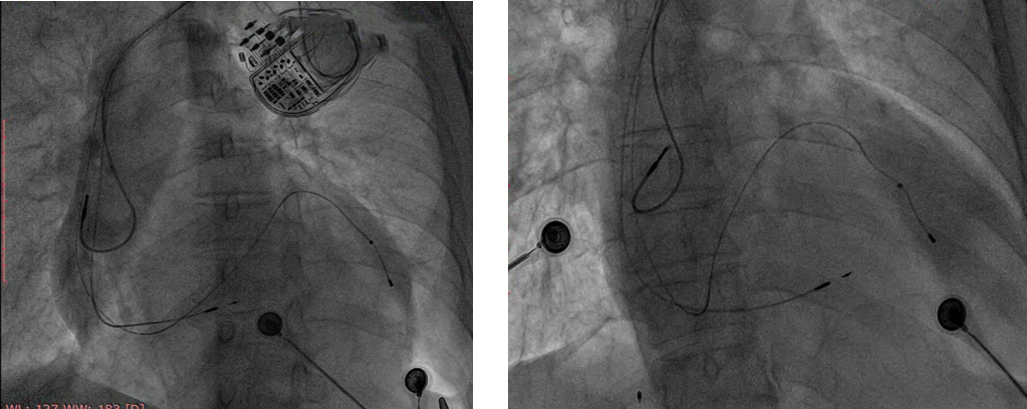 Figure 6 Final electrode images (left anterior oblique position: 30 degrees; posterior and anterior sides).